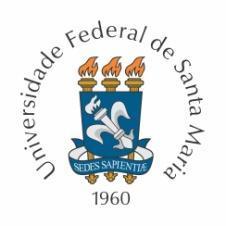 FORMULÁRIO DE SOLICITAÇÃO DE COLAÇÃO DE GRAUPRESENCIALEnviar para prograd@ufsm.brCurso: Data: Hora: Local (com cidade) (não tendo lugar confirmado, informar): Membro da Comissão (nome e contato): Número da turma (ex. 22º): Coordenador do Curso (nome e contato):  Formatura conjunta com outro curso? Sim ( ) Não ( )Cerimonialista (em caso de não ter, informar): Observação: o manequim e altura são informações obrigatórias para a contratação das togas. Caso a turma tenha contratado empresa para isso, informe abaixo.Empresa contratada para prestação de serviço: Quais serviços foram contratados?(   ) fotografia(   ) filmagem(   ) transmissão(   ) togas(   ) nenhuma empresa e nenhum serviço foi contratadoContato da empresa:AUTORIDADESAUTORIDADESAUTORIDADESAUTORIDADESAUTORIDADESAUTORIDADESQuemNome completoDoutoradoFormaçãoAlturaManequimPatronoPatronesseParaninfoParaninfaCoordenador(a)Diretor (a) de CentroHomenageado(a)Homenageado(a)Homenageado(a)Homenageado(a)Homenageado(a)Homenageado(a)FORMANDOS/FORMANDASFORMANDOS/FORMANDASFORMANDOS/FORMANDASFORMANDOS/FORMANDASNome completoAlturaManequimEm caso de colação conjunta, insira o curso